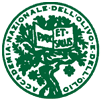 Accademia Nazionale dell’Olivo e dell’OlioScheda di iscrizioneTornata Abruzzo, 9 venerdì giugno 2023, Casoli (Chieti)Da inviare compilata entro e non oltre il 31 maggio a andulivo@virgilio.it Nome e cognome: ----------------------------------------------------------------------------------------Ente, azienda, altro: --------------------------------------------------------------------------------------Indirizzo: --------------------------------------------------------------------------------------------------------Città e CAP: ---------------------------------------------------------------------------------------------------Tel.: ---------------------------------------------------------------- FAX: ----------------------------------------E-mail: ------------------------------------------------------------------------------------------------------------Partecipazione a sezione mattutina del convegno (barrare la casella che interessa)  SI NO Partecipazione a sezione pomeridiana della visita aziendale (barrare la casella che interessa)  SI NO Inviare la prenotazione a: andulivo@virgilio.itNB: le informazioni fornite saranno trattate nel rispetto della normativa sulla privacy Data: ----------------------------------Firma: ____________________